通过《化抽象为形象的教学策略》学习，以“化学反应原理”中相关概念为例，运用“化抽象为形象”的策略设计高中化学反应原理的教学案例（字数不少于800字）。答：学习了《化抽象为形象的教学策略》我收获很大，在我们平时的教学中就经常可以采用这种方法，使问题简单形象，比如在高二的化学反应原理的教学中，很多问题比较抽象，我们想办法使问题通过实验或者图像更加直观。例  如图 1，有一密闭透明容器发生如下反应： 2NO2 ( 红棕色) N2 O4 ( 无色) ; H<0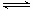  保持温度不变，将透明活塞由始I位置快速压缩到终II位置，容器中气体颜色怎样变化?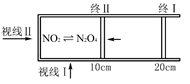 解析  整个过程分为物理压缩和化学平衡移动两个阶段( 如图 2 所示) 。起始平衡I  	压缩	   瞬间   平衡移动	最终平衡II色 1	    物理变化   色 2	             色 3图 2	从视线 I 方向观察，颜色深浅主要取决于NO2 的浓度，在压缩的瞬间，容器体积减半， c( NO2 ) 加倍；之后，因为增大压强使平衡向正反应方向移动，c( NO2 ) 有所减少，但根据勒夏特列原理，c( NO2 ) 比起始时还是要大，具体 c( NO2 ) 变化如图 3 所示。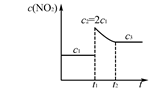 因此，容器颜色变化为，先变深再变浅，但比原来还是深。即颜色深浅顺序为： 色 2＞色 3 ＞ 色 1。那这是不是唯一的结果呢? 答案是否定的，因为颜色不仅与有色物质浓度有关，还和观察的角度有关。如果从视线II 方向观察，不仅要考虑 c( NO2 ) 的变化，同时还要考虑观察方向宽度的变化，因为观察到的颜色取决于有色气体的浓度和气体宽度的乘积。在压缩的瞬间，虽然 c( NO2 ) 加倍，但宽度减半，所以瞬间颜色是不变的； 当平衡移动后，c( NO2 ) 减小，宽度不变，所以颜色要变浅。因此，容器颜色变化为，先不变，后变浅，即此时颜色深浅顺序为: 色 1= 色 2 ＞ 色 3。通过实验以及画图推理的方式，使这个学生一直难以理解的问题简单形象化。通过《充分发挥实验在建构微观结构中的价值功能的教学策略》学习，以“物质结构与性质”为例，结合教学实践，（1）谈谈如何结合实验进行微观结构的有效教学；（2）以及教学实践的实际效果与思考。学习了《充分发挥实验在建构微观结构中的价值功能的教学策略》，我领略了实验的魅力，实验并不是一定要通过瓶瓶罐罐，实验室的仪器才能进行，我们生活中的一些物品都是实验素材。在物质结构配合物的教学时，先投影一些配合物设问：配合物的应用如此广泛，大家想不想学习配合物的有关知识？活动与探究：  实验1：向试管中加入2mL5%的硫酸铜溶液，再逐滴加入浓氨水，振荡，观察。然后加酒精过滤，将得到的晶体分成三份溶于水分别进行如下实验：（1）用pH试纸测定酸碱度（2）加入稀NaOH（3）加入Bacl2溶液通过这样一个改进的实验，让学生能通过三个实验得出最终的结论溶液中没有NH3，没有Cu2+、但是却有SO42-，便很清晰的知道Cu2+和NH3形成了一种复杂的稳定离子。又比如在甲烷的结构的时，因为碳原子有四个价电子，欲形成八个电子的稳定结构，需要形成四对共用电子对才能达到八个电子的稳定结构；氢原子核外有一个电子，欲形成两个电子的稳定结构，需要形成一对共用电子对才能达到两个电子的稳定结构。【板书】电子式：       结构式：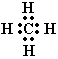 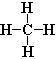 【讲述】甲烷的电子式和结构式只能表示甲烷分子中碳、氢原子的结合方式，但不能表示甲烷分子中原子在空间的排布情况。【过渡】我们知道了甲烷的分子式和结构式，那么甲烷分子的空间构型是什么样的呢？【提问】请同学们根据这一事实，大胆地想象甲烷分子中各原子在空间的排布情况可能有几种？ 【活动】以2人一小组为单位讨论、并搭出球棍模型。（橡皮泥和牙签）由学生说出几种想出的模型。【设计意图】引导学生应用几何知识分析物质空间结构，培养学生的推理能力、空间想象能力。【活动】学生通过探讨，搭出正四面体、正方形、三角锥型。【引导】中心原子周围的原子，都有使排布呈现稳定结构的倾向。而甲烷的四个氢原子，在空间斥力最大，最稳定。那么大家猜测哪个结构最稳定呢？【活动】正四面体【教师演示】四个气球扎在一起。手抓住节点，不断抖动，一段时间，发现四个气球指向正四面体的四个顶点。【讲述】经过科学实验证明甲烷分子的结构是对称的正四面体结构，碳原子位于正四面体的中心，4个氢原子分别位于正四面体的4个顶点上。【展示】甲烷的比例模型教学请两位学生上台演示制作甲烷球棍模型通过以上的教学过程，使问题得以解决。再比如在晶体结构的教学中，我们一方面可以借助视频演示，使面心立方堆积、六方堆积更加直观，另一方面可以用一些乒乓球来构建这些堆积方式。